Pour mieux te connaître…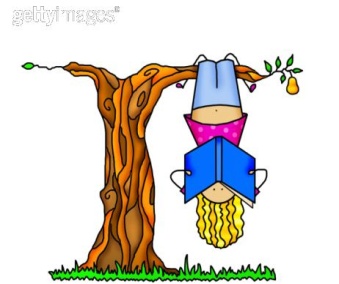 Nom : 				    Classe :        	   Prénom : 			    Groupe : 	Date de naissance : 				Aimes-tu lire ?   	OUI 		NONPourquoi ? 																													Tu lis surtout :		pour le plaisir 		pour l’écoleQue lis-tu le plus souvent ? (tu peux cocher plusieurs cases) Romans 				AlbumsBandes-dessinées 			PoésieMangas 				ContesDocumentaires 			RevuesQuel est le dernier livre que tu as lu et qui t’as plu ? 														As-tu un livre préféré ? Si oui, lequel ? 						Chez toi, tu as : (tu peux cocher plusieurs cases) Un dictionnaire 				Un ordinateurDes livres documentaires 			Un accès à InternetDans ta chambre, tu as : (tu peux cocher plusieurs cases)	Une télévision 		un ordinateur 		une consoleAs-tu un téléphone portable ? 	          OUI 		NONAs-tu :      un compte Facebook               un compte MSN        autre :		As-tu un blog ? 		OUI 		NONEs-tu inscrit à la médiathèque de Grigny ? 		OUI 		NONPour mieux te connaître…Nom : 				 Classe :       	   Prénom : 			 Groupe : 	Date de naissance : 				Aimes-tu lire ?   	OUI 		NONPourquoi ? 																													Tu lis surtout :		pour le plaisir 		pour l’écoleQue lis-tu le plus souvent ? (tu peux cocher plusieurs cases) Romans 				AlbumsBandes-dessinées 			PoésieMangas 				ContesDocumentaires 			RevuesQuel est le dernier livre que tu as lu et qui t’as plu ? 														As-tu un livre préféré ? Si oui, lequel ? 						Chez toi, tu as : (tu peux cocher plusieurs cases) Un dictionnaire 				Un ordinateurDes livres documentaires 			Un accès à InternetDans ta chambre, tu as : (tu peux cocher plusieurs cases)	Une télévision 		un ordinateur 		une consoleAs-tu un téléphone portable ? 	          OUI 		NONAs-tu :      un compte Facebook               un compte MSN        autre :		As-tu un blog ? 		OUI 		NONEs-tu inscrit à la médiathèque de Grigny ? 		OUI 		NON